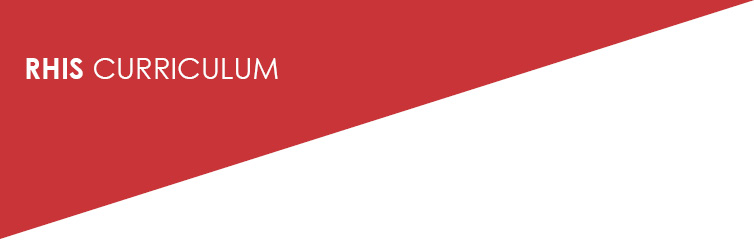 Framework for Linking Data with Action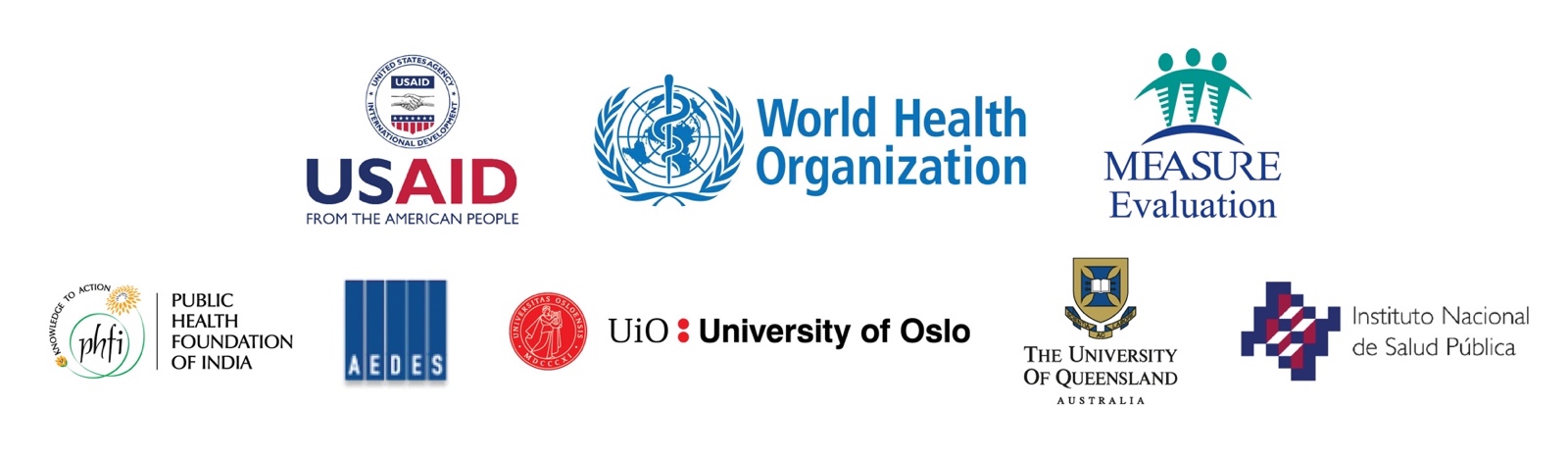 Health area:  Community healthHealth goal:  Halve, by 2015, the proportion of the population without sustainable access to safe drinking water and basic sanitation.Priority question of interest:  Are our activities effective?Health area:  Community healthHealth goal:  Halve, by 2015, the proportion of the population without sustainable access to safe drinking water and basic sanitation.Priority question of interest:  Are our activities effective?Health area:  Community healthHealth goal:  Halve, by 2015, the proportion of the population without sustainable access to safe drinking water and basic sanitation.Priority question of interest:  Are our activities effective?Health area:  Community healthHealth goal:  Halve, by 2015, the proportion of the population without sustainable access to safe drinking water and basic sanitation.Priority question of interest:  Are our activities effective?Health area:  Community healthHealth goal:  Halve, by 2015, the proportion of the population without sustainable access to safe drinking water and basic sanitation.Priority question of interest:  Are our activities effective?Health area:  Community healthHealth goal:  Halve, by 2015, the proportion of the population without sustainable access to safe drinking water and basic sanitation.Priority question of interest:  Are our activities effective?Information needsdata sourceIndicator(s) calculationTimeline for analysis, interpretation, & decision/solutionTarget decision makers (DM) & other stakeholders (OS)Communication channelDecision or action taken based on dataHealthmanagementinformation system (HMIS) monthly reports: total diarrhea by sex and age groupTotal # of newdiarrhea casesdisaggregated bysex and age group for the monthCalculation: Total # of new diarrhea cases/population at riskQuarterly analysis using time trend line graph for individual health facilities and districtsDistrict health director (DM)District community health teams (DM)Public and private clinics with community outreach programs (OS)Civil society (OS)Quarterly graph updates:Risk of diarrhea by districtRisk of diarrhea by health clinic